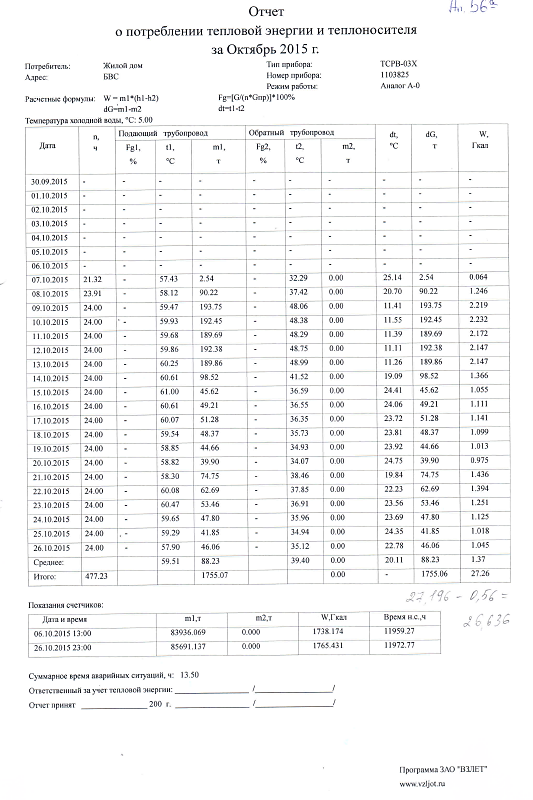 К распределению за октябрь 2015г. 26,636 Гкал.Общая площадь помещений МКД Апанасенко 56а  - 3117,64м2.Распределение потребленной тепловой энергии: 26,636 Гкал/3117,64 м2 =0,008544 Гкал/м2.(Примечание: отопление в квитанциях выставляется месяцем  позже)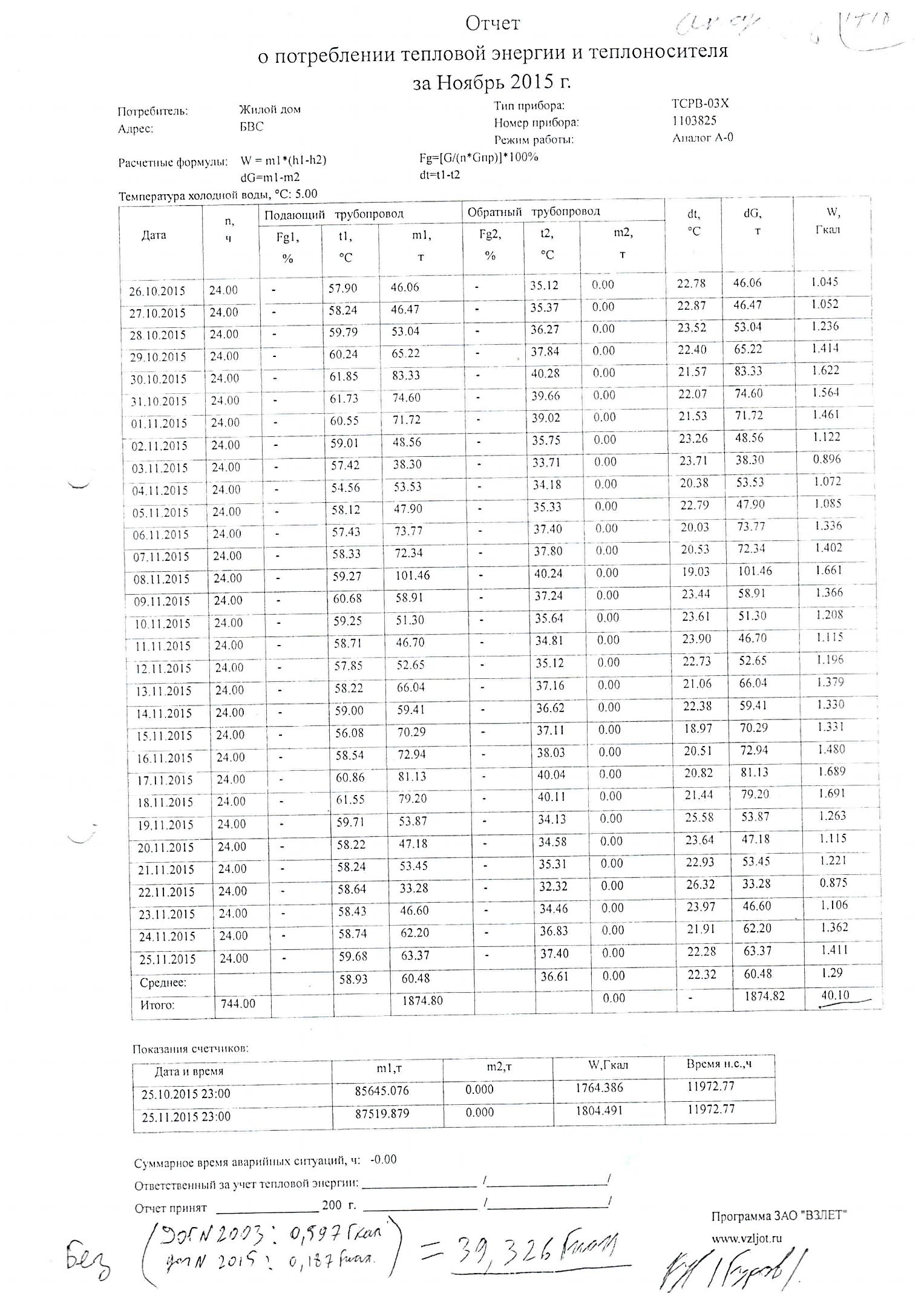 К распределению за ноябрь 2015г. 39,326 Гкал.Общая площадь помещений МКД Апанасенко 56а  - 3117,64м2.Распределение потребленной тепловой энергии: 39,326 Гкал/3117,64 м2 =0,012614 Гкал/м2.(Примечание: отопление в квитанциях выставляется месяцем  позже)
К распределению за январь 2016г. 75,649 Гкал.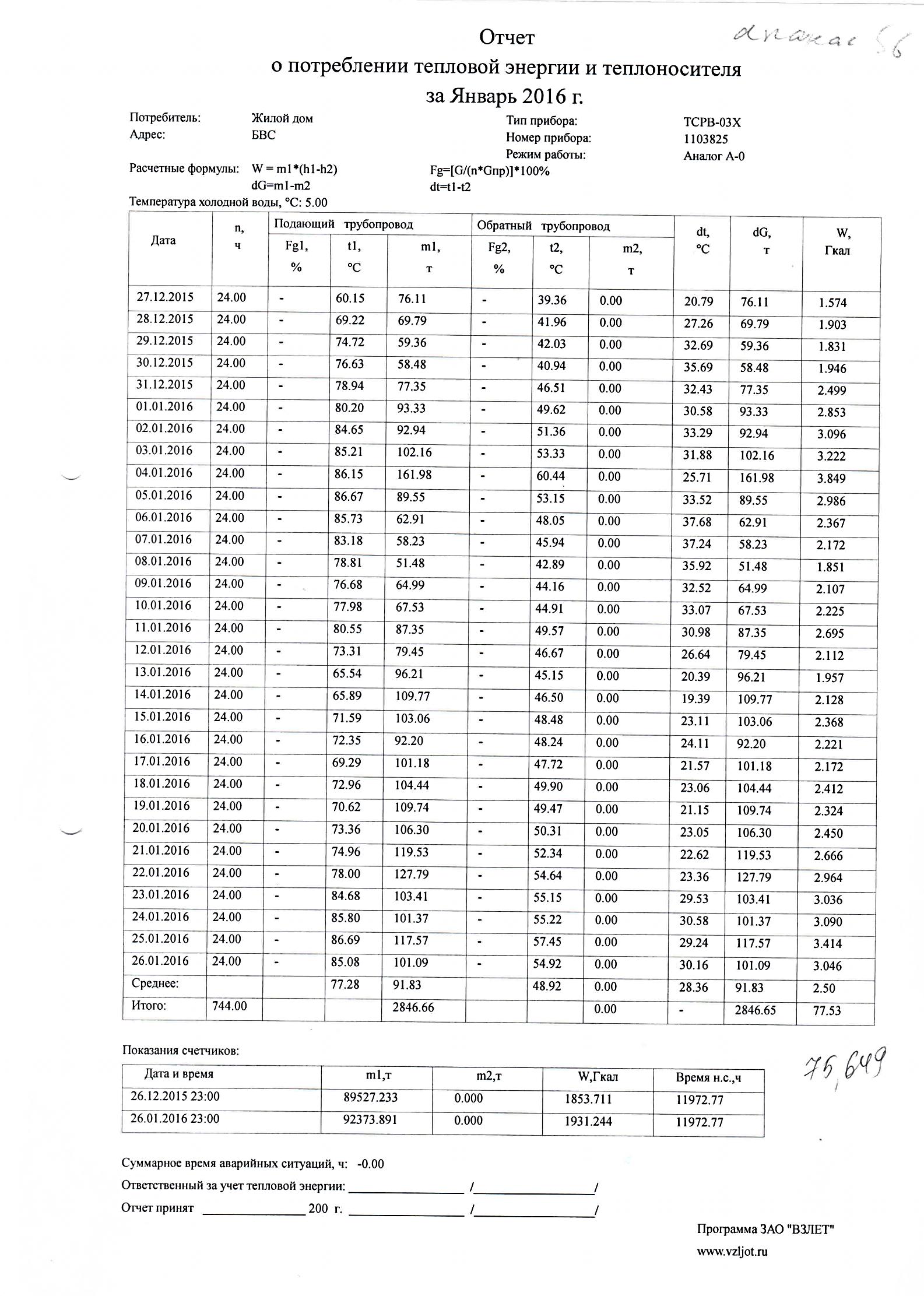 Общая площадь помещений МКД Апанасенко 56а  - 3117,64м2.Распределение потребленной тепловой энергии: 75,649 Гкал/3117,64 м2 =0,024265 Гкал/м2.(Примечание: отопление в квитанциях выставляется месяцем  позже)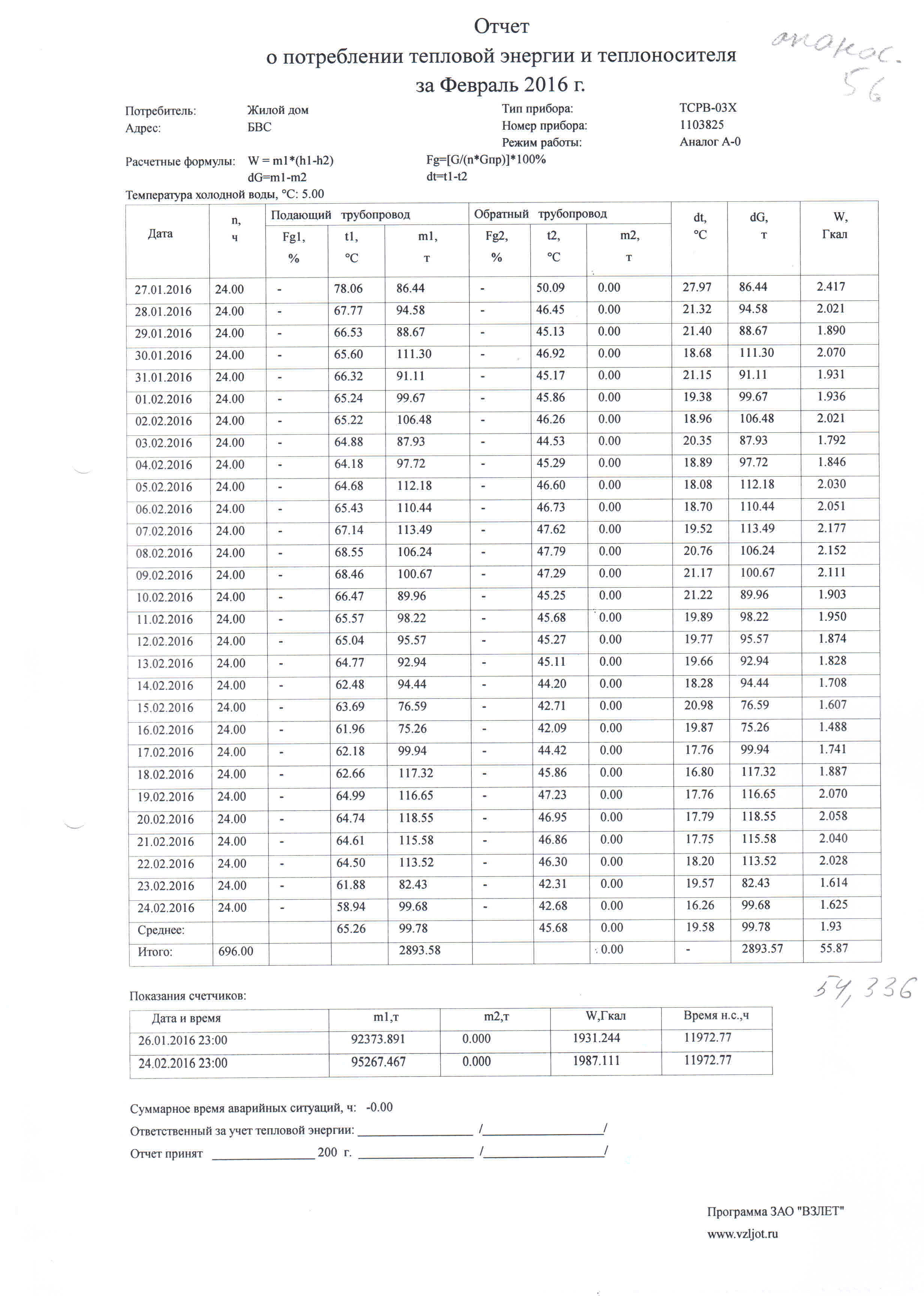 К распределению за февраль 2016г. 54,336 Гкал.Общая площадь помещений МКД Апанасенко 56а  - 3117,64м2.Распределение потребленной тепловой энергии:  54,336 Гкал/3117,64 м2 = 0,0174429 Гкал/м2.(Примечание: отопление в квитанциях выставляется месяцем  позже)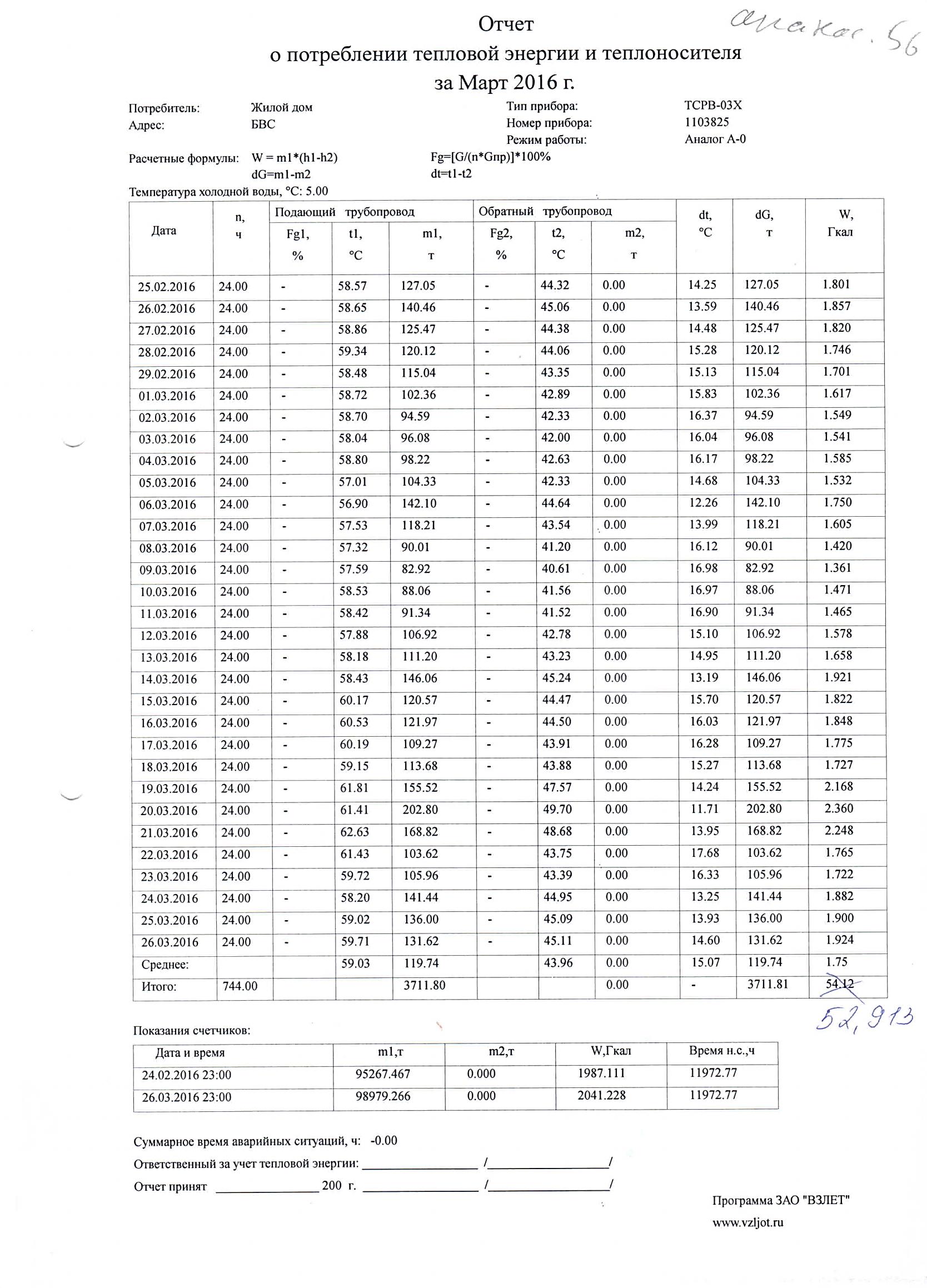 К распределению за март 2016г. 52,913 Гкал.Общая площадь помещений МКД Апанасенко 56а  - 3117,64м2.Распределение потребленной тепловой энергии:  52,913 Гкал/3117,64 м2 = 0,0169721 Гкал/м2.(Примечание: отопление в квитанциях выставляется месяцем  позже)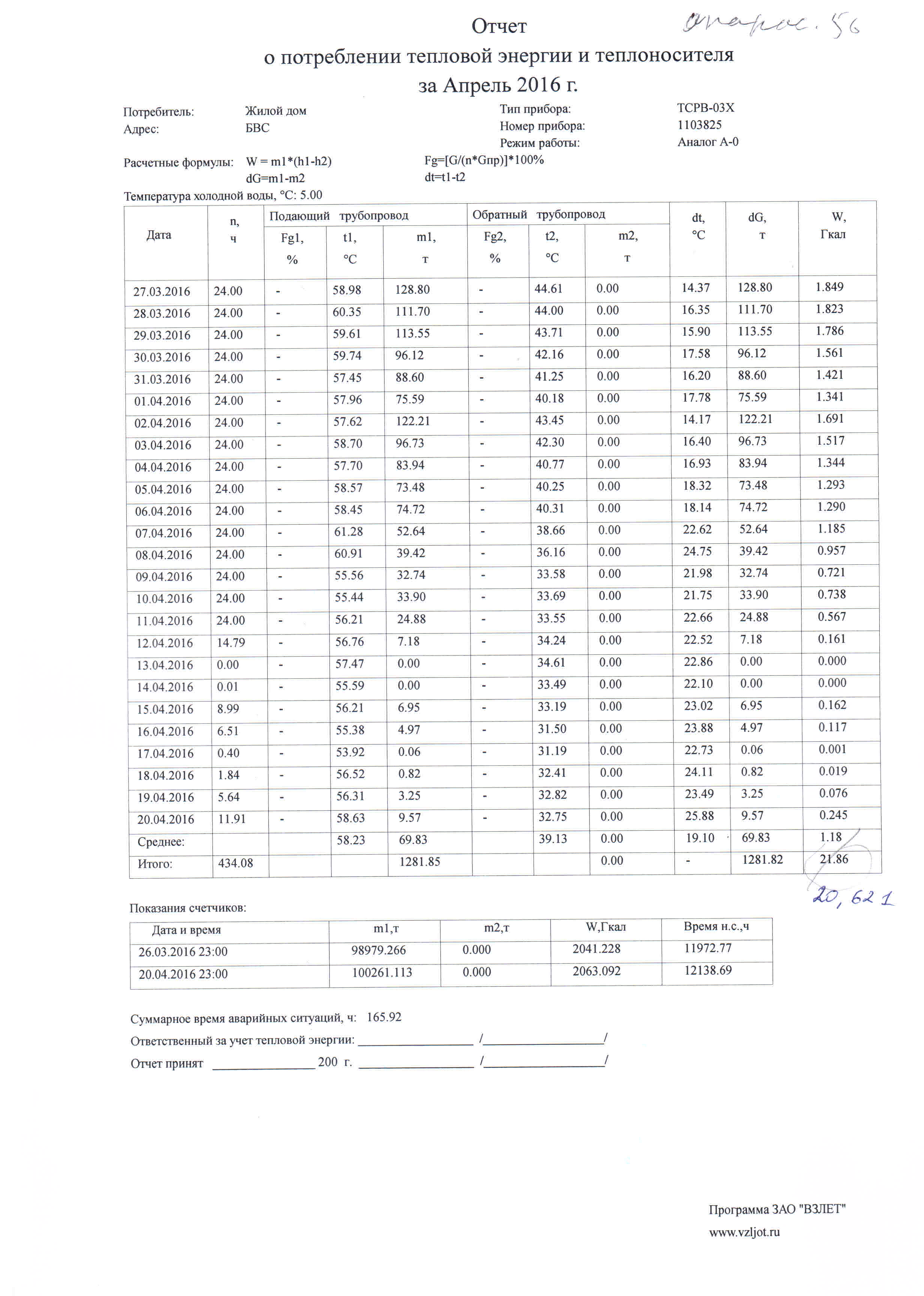 К распределению за апрель 2016г. 20,621 Гкал.Общая площадь помещений МКД Апанасенко 56а  - 3117,64м2.Распределение потребленной тепловой энергии:  20,621 Гкал/3117,64 м2 = 0,006614 Гкал/м2.(Примечание: отопление в квитанциях выставляется месяцем  позже)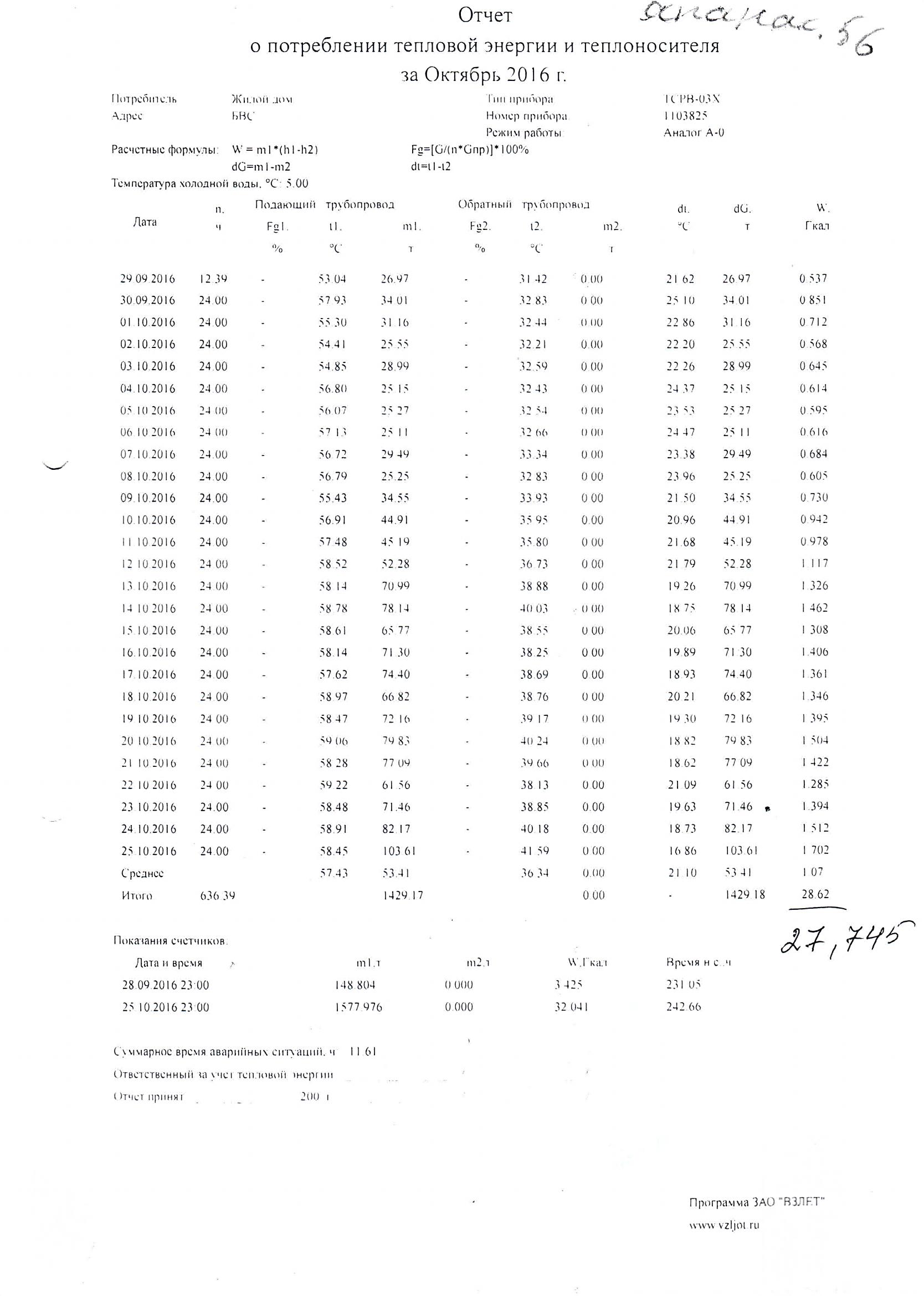 К распределению за октябрь 2016г. 27,745 Гкал.Общая площадь помещений МКД Апанасенко 56а  - 3117,64м2.Распределение потребленной тепловой энергии:  27,745 Гкал/3117,64 м2 = 0,008899 Гкал/м2.(Примечание: отопление в квитанциях выставляется месяцем  позже)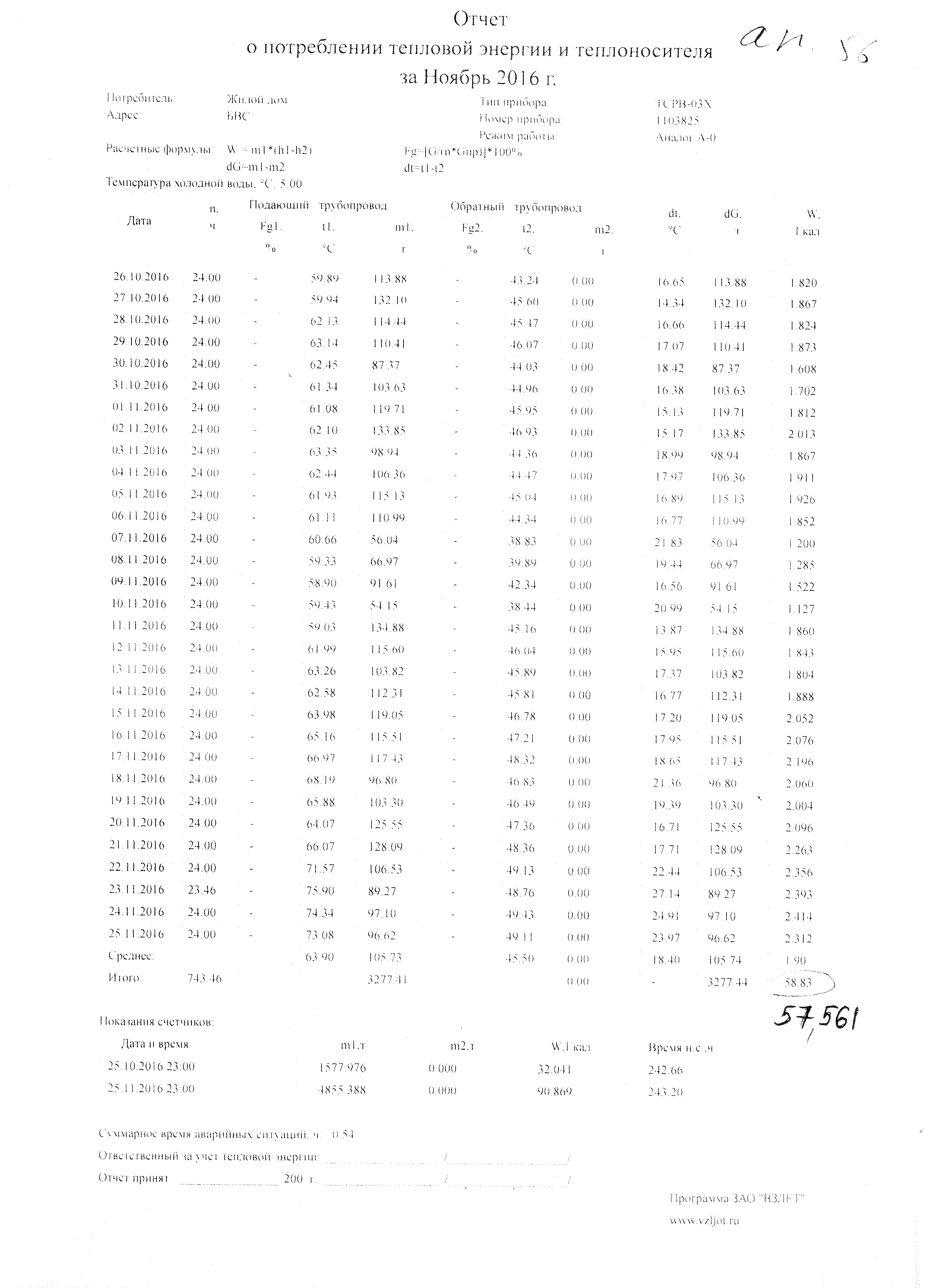 К распределению за ноябрь 2016г. 57,561 Гкал.Общая площадь помещений МКД Апанасенко 56а  - 3117,64м2.Распределение потребленной тепловой энергии:  57,561 Гкал/3117,64 м2 = 0,018463 Гкал/м2.(Примечание: отопление в квитанциях выставляется месяцем  позже)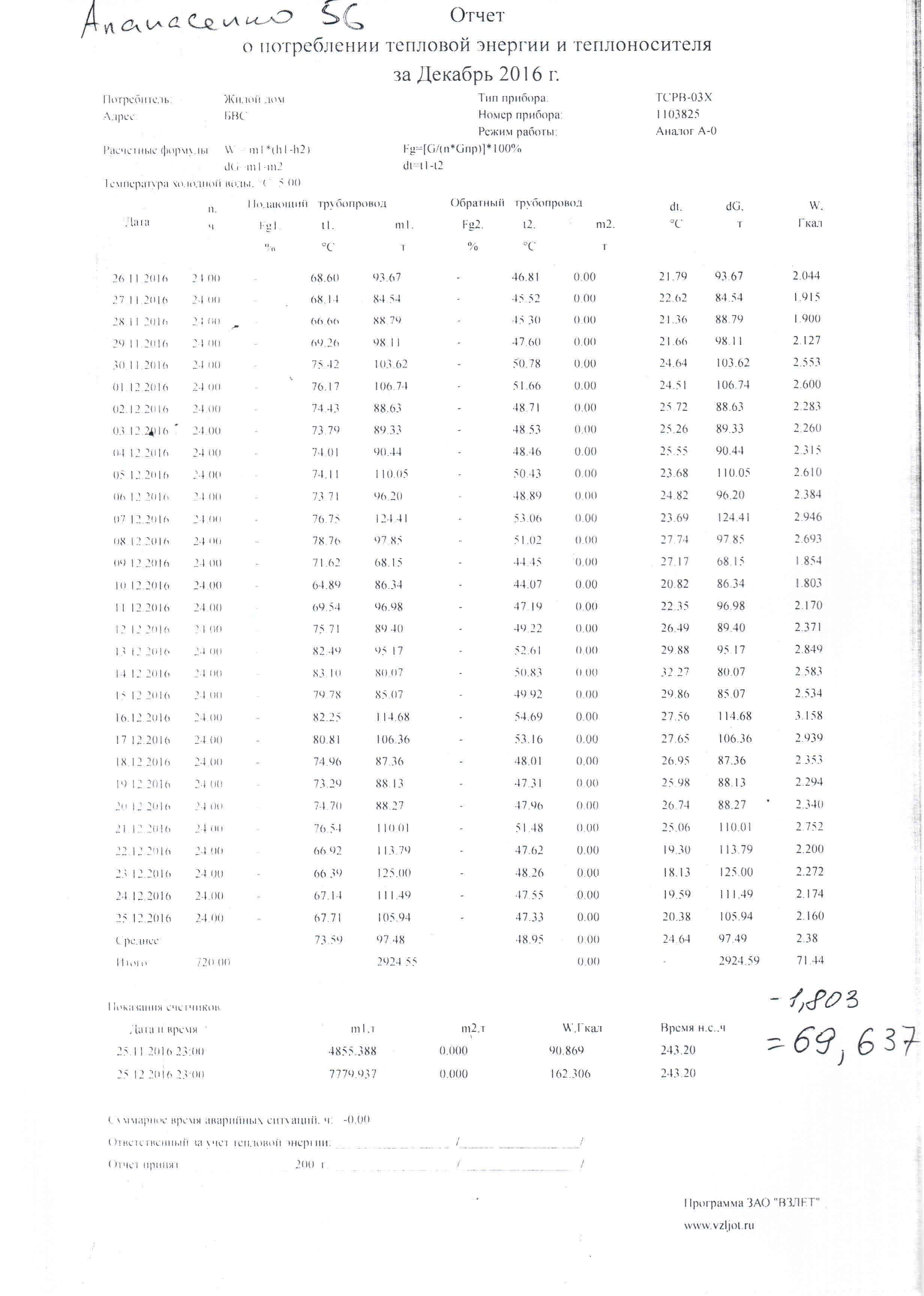 К распределению за декабрь 2016г. 69,637 Гкал.Общая площадь помещений МКД Апанасенко 56а  - 3117,64м2.Распределение потребленной тепловой энергии:  69,637 Гкал/3117,64 м2 = 0,022336 Гкал/м2.(Примечание: отопление в квитанциях выставляется месяцем  позже)